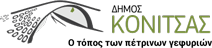 					Κόνιτσα 25/6/2020ΑΝΑΚΟΙΝΩΣΗ Νέα παράταση στη δήλωση των τετραγωνικών ακινήτων στους Δήμους. Παρατείνεται έως 31.8.2020 η δυνατότητα δήλωσης τετραγωνικών που δεν είχαν δηλωθεί στους Δήμους, χωρίς την επιβολή προστίμων προηγούμενων ετών, με τροπολογία που κατέθεσε ο Υπουργός Εσωτερικών στο σχέδιο νόμου του Υπουργείου Δικαιοσύνης. Για περισσότερες πληροφορίες μπορείτε να επικοινωνείτε με το Γραφείο ΤΑΠ του Δήμου στα τηλέφωνα: 2655360319 και 2655360316.  